English for Second Year Students (Сивак О.Б., Ковальчук І.С.)To-do list (список завдань):P. 30-31 ex. 1, 2P. 31-32 ex. 3 - Read and translate the text, write down new unfamiliar words.  Make up 5 questions to the text. (in writing)P. 32-33 ex. 4, 5, 6, 8, 11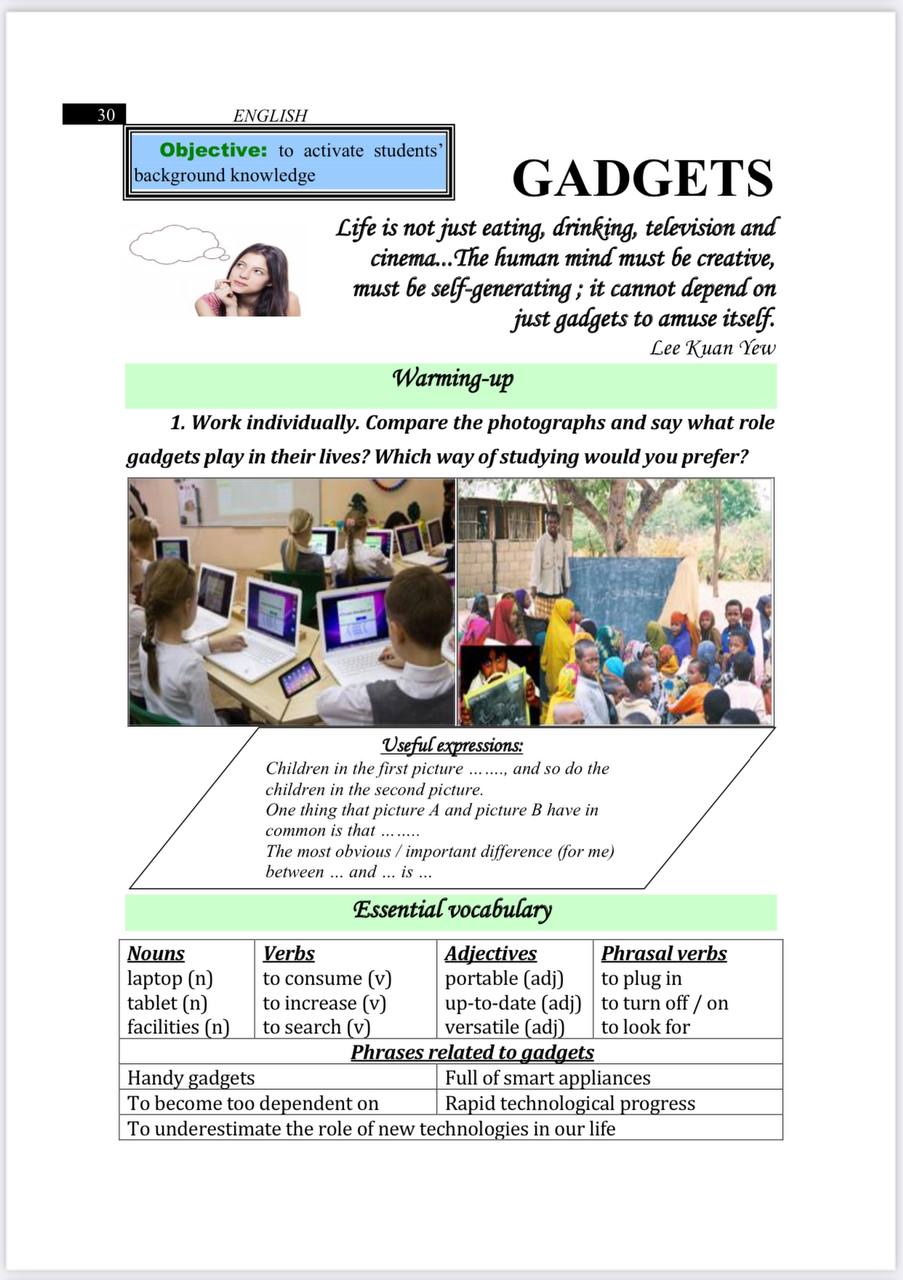 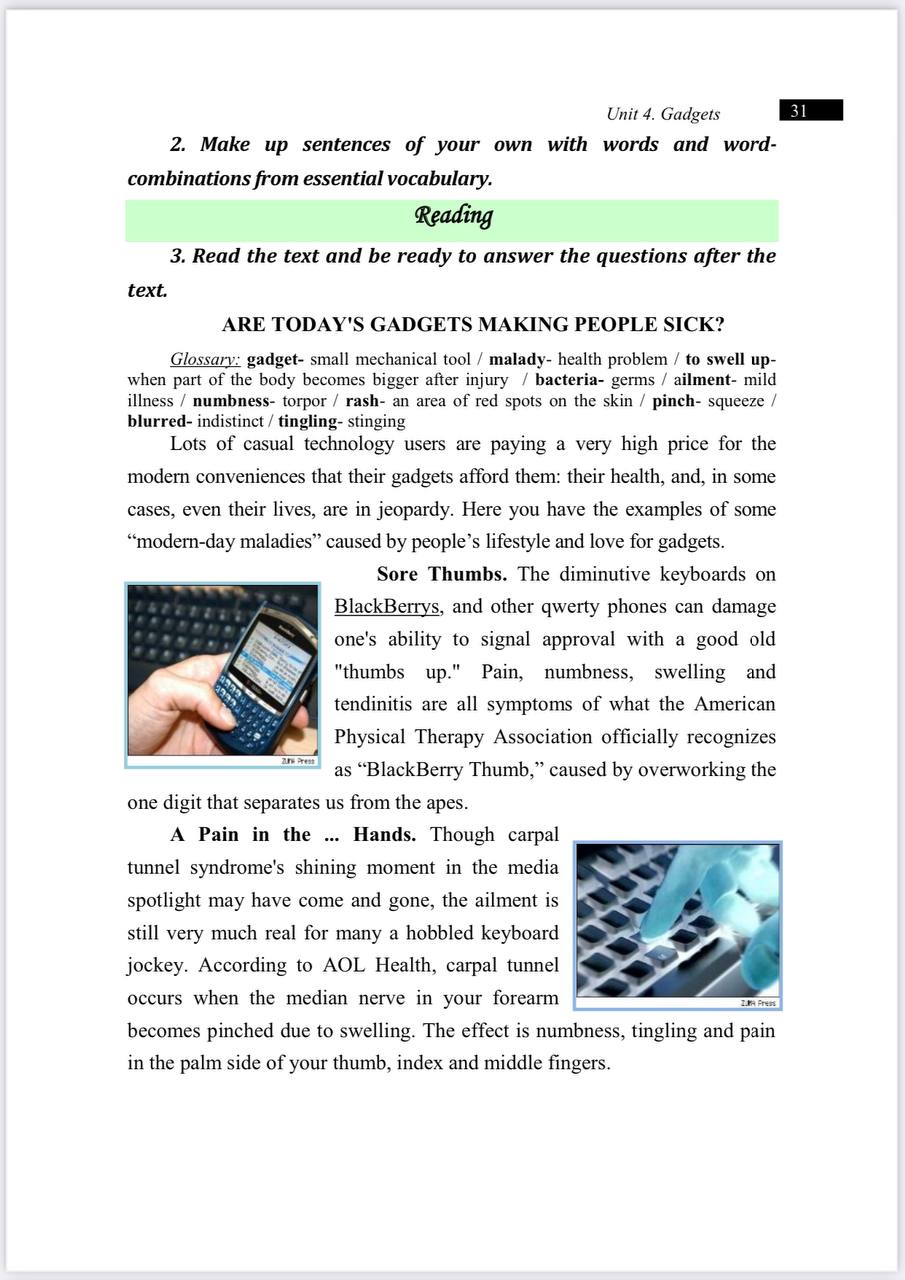 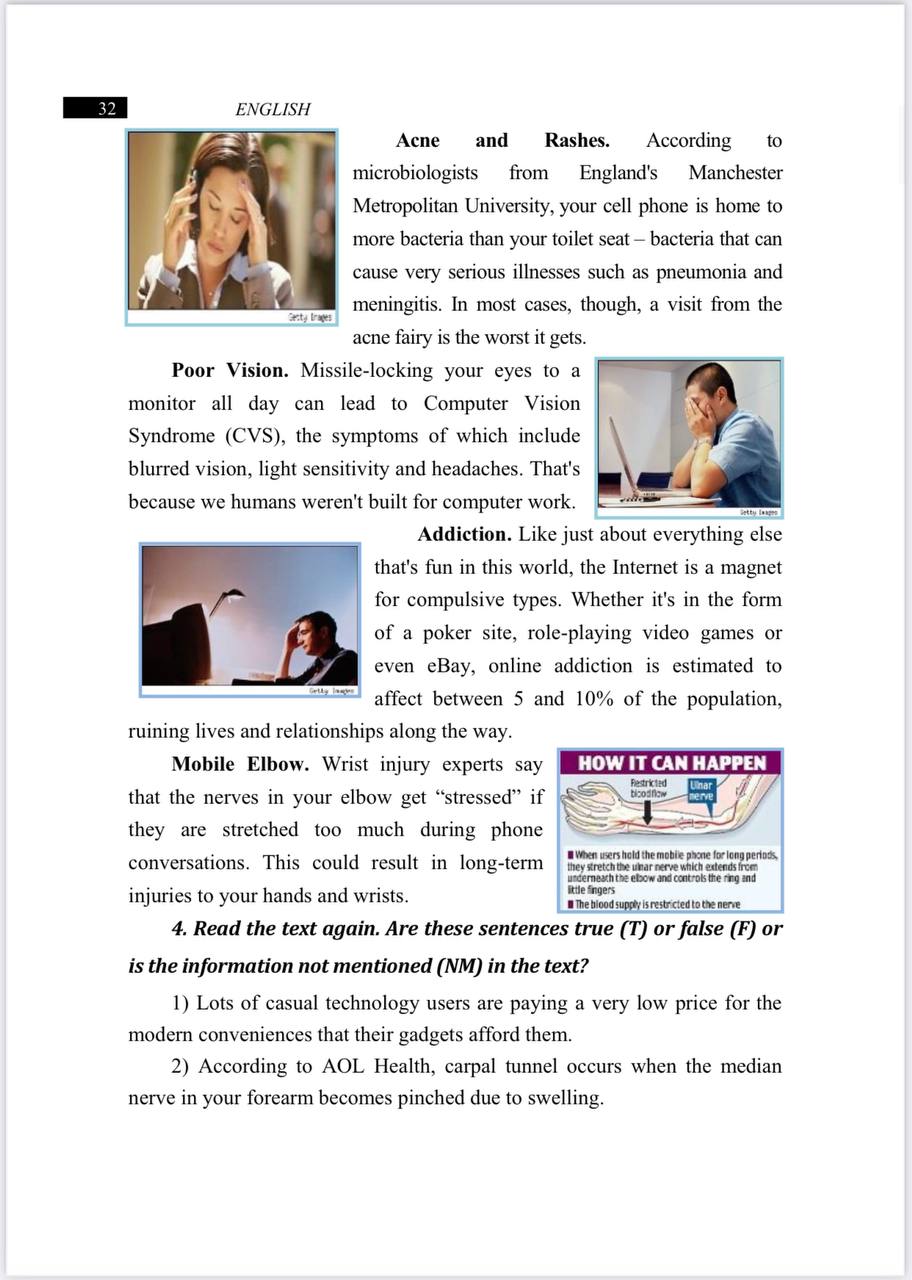 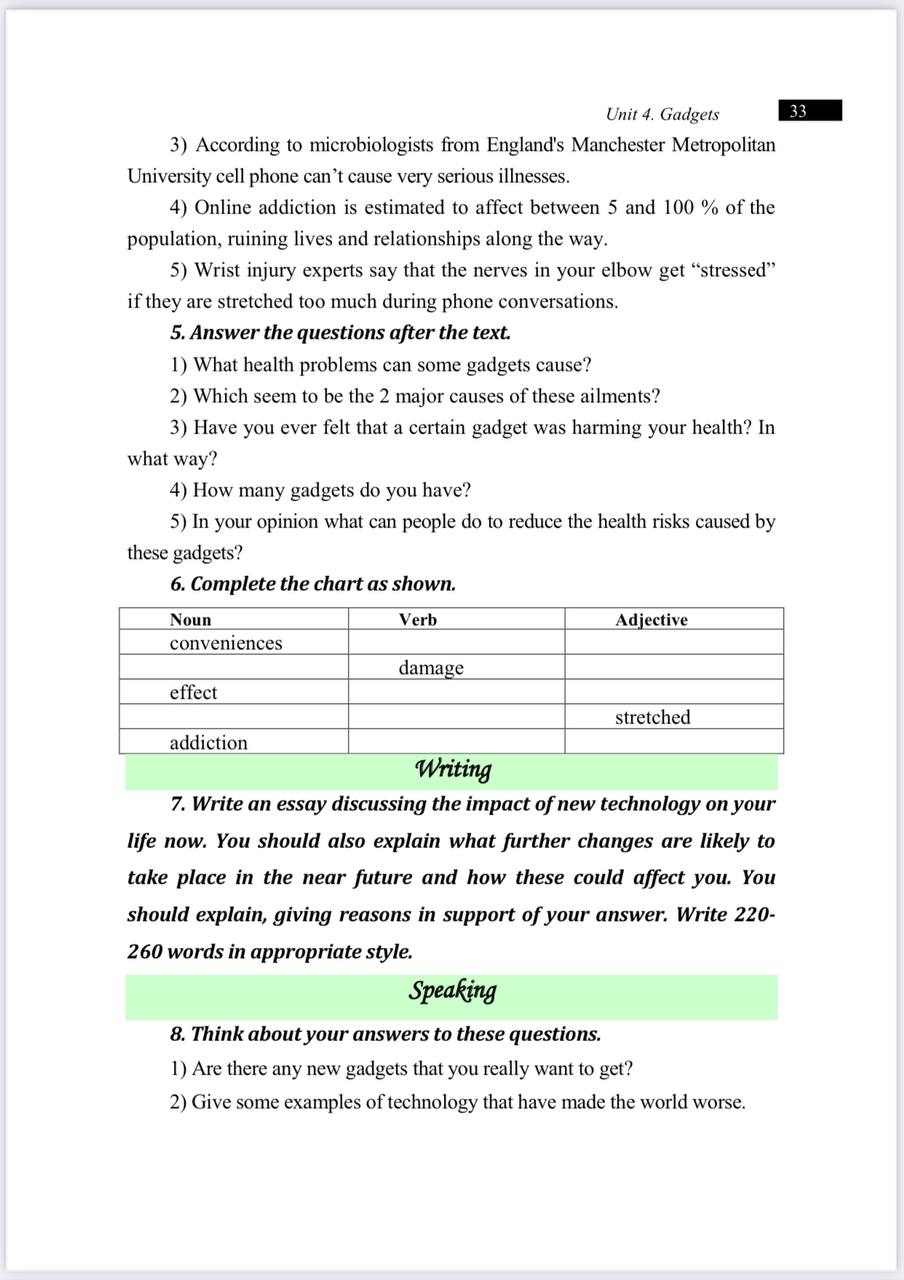 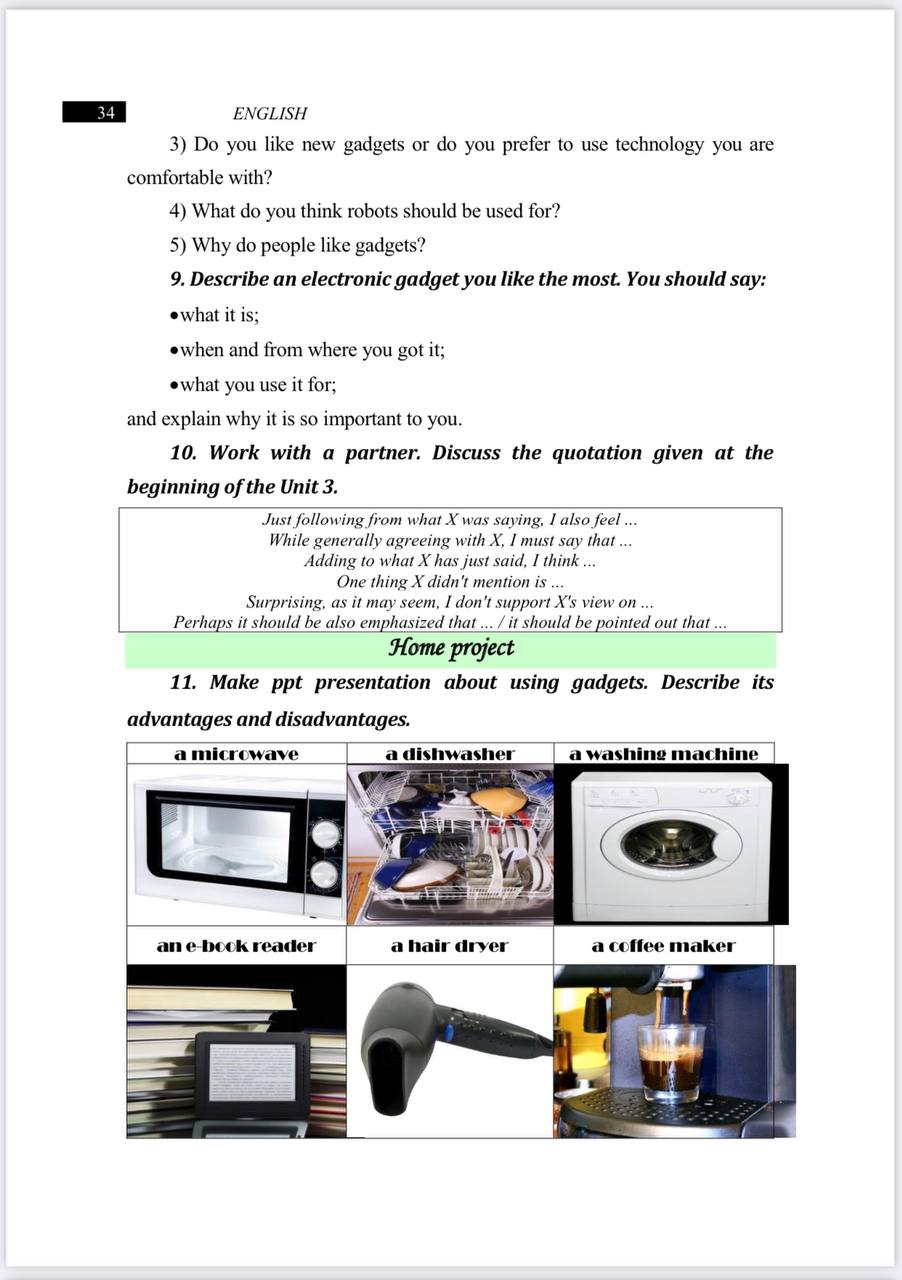 